ΑΛΛΑΓΗ ΤΟΠΟΘΕΣΙΑΣ ΤΗΣ ΕΚΔΗΛΩΣΗΣ(ΣΤΟ ΠΝΕΥΜΑΤΙΚΟ ΚΕΝΤΡΟ ΔΗΜΟΥ ΤΡΙΚΚΑΙΩΝ)2Ο Δημοτικό Σχολείο Τρικάλων1	«Το φως της σκιάς»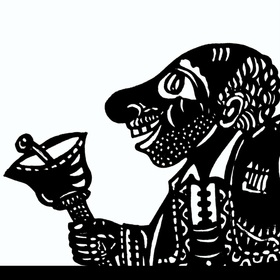 2	«Παραδοσιακός γάμος»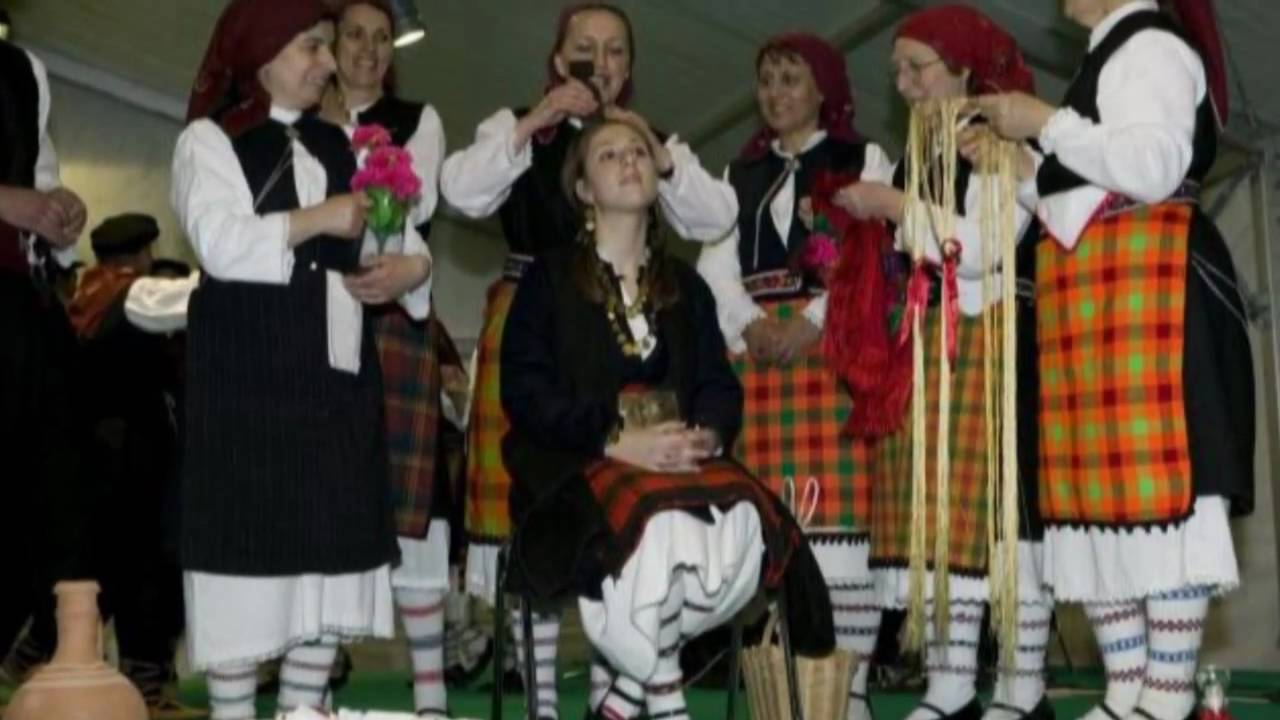 Πρόσκληση	Σας προσκαλούμε την Τρίτη, 9 Ιουνίου 2015, στις 8.00 μ.μ. στο Πνευματικό Κέντρο του Δήμου Τρικκαίων, σε μια παράσταση αφιερωμένη:		1.	στο Θέατρο Σκιών και τον Καραγκιόζη,και	2.	στο θρακιώτικο γάμο.Ο Διευθυντής	Ο Σύλλογος Διδασκόντων	Οι μαθητέςΗΛΙΑΣ ΚΑΡΚΑΝΙΑΣΗ παρουσία σας θα μας τιμήσει ιδιαίτερα.